SIMCOE  CHAPTER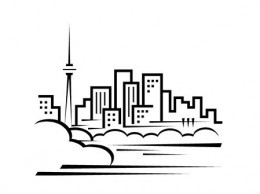 CPC Heritage Club                          Winter Newsletter – February  2018Wishing you all the best for 2018.  I hope you all enjoyed a good Holiday Season with your Family and Friends. As I write this newsletter George, Ann and I are in South Carolina, hoping for some  warmer weather, although our weather promises to be warmer later this next week. We have had snow and ice here in the past weeks.  I heard that today in Pickering the high is 1C.  I hope that you are all staying safe and warm.Wherever you are spending time in Canada or if you are snowbirds enjoying the warmer weather elsewhere, we are delighted to welcome you all back to the Simcoe Heritage Chapter for another year of activities and camaraderie.Several of you have already sent in your 2018 dues and we want to sincerely thank you for joining again this year as paid members.  It is rewarding to both Ann and I, as your executive, that so many of you are continuing to enjoy the activities that we have planned in the past and we both look forward to seeing you all this year at our upcoming events.By becoming a paid member of the Simcoe Chapter  for the low cost of $10 for the year 2018, you will continue to receive the Quarterly newsletters and information about the dates and times of activities that will be offered to our Membership. You will also be eligible to join Goodlife Fitness and qualify for Johnson Insurance.President						Secretary/TreasurerWednesday  December 6th, 2017, 12:00-15:00: Christmas Banquet	Our Christmas Banquet was a success as we again partnered up with our sister Chapter, Pineridge, for a joint effort. This event was attended by 100 members from the two Chapters.  Thanks to our 34 Simcoe Members who attended this event. We met at the award winning Centennial College Culinary School, located at 937 Progress Ave., Scarborough, at noon for some cocktails and chatting.  Then we all enjoyed a Buffet  luncheon with all the trimmings in the Christmas decorated banquethall at 12:30. There were over 60 prizes given out and good times shared spending some quality time with old and new friends and co-workers.  There are several pictures posted on the Heritage Simcoe Facebook page if you are interested in viewing them. Santa Letter Writing Program:A very special thank you to Pat Byrne  who was our Simcoe’s Santa Co-ordinator again this year making sure that our Simcoe Elves received children's letters as well as stationery to help Santa answer all his mail. We had 22 volunteers who combined, answered a total of 5829 letters.  Your dedication is appreciated and we look forward to your participation again this yearWe also had an amazing group of 6 members, Marcella Drover, Georgia Nayyar, Jeanette Shaw, Lyndale Ash, Claire  Andrews and Alfred Wilson who helped me with Canada Post's Santa Letters "Special "Project at Toronto Sick Kids Hospital.  Your participation in volunteering your time and enthusiasm  made a big difference in making sure that more Santa Letters were answered prior to Christmas in 2017.Upcoming  Events for 2018Monday April 16 at 12 Noon: The Mandarin RestaurantWe will meet at The Mandarin Restaurant, 2206 Eglinton Ave East at Birchmount, in Scarborough for our buffet luncheon  We are asking that you all bring a cash donation that will be given to The Daily Food Bank in Toronto. Seniors please bring along your identification.  The new cost is $14 for Active paid Members and $20 for Non-members. Simcoe Chapter will subsidise for the buffet,  drinks (non Alcoholic), taxes and tip.  Register early to reserve your spot by phoning: Marcella Drover at  416 - 690 - 7695As per our October Newsletter, the cost to Simcoe Chapter of a Senior meal with buffet, tax, drink and gratuity is $20.28 and Adult meal is $24.63 we have slightly increased your cost.  If you are interested in booking any of the trips mentioned in this newsletter,  please contact : Ann Boles at 416-471-1861 after 6 pm or email: annboles1946@yahoo.ca to book your seat.Wednesday April 11 - The Oh Canada Eh Dinner Threatre Presents ‘The Show Must Go On!’ New Musical Review for Spring 2018This season’s spring presentation by those talented folks at the Oh Canada Eh Dinner Theatre in Niagara Falls is titled ‘The Show Must Go On.’ Step into the fun and haunted world of oldtime carnival acts and circus sideshows as the cast bring to life the music of the ’60s and ’70s, with the nostalgic hits of Queen, The Eagles, Elton John, Bill Joel, The Rolling Stones, Abba and many more. Be transported into the old carnival world from the moment you enter the theatre as performers interact with your table while serving your delicious family-style Luncheon (Fresh Bread, Garden Salad, Roasted Chicken, lightly fried Haddock, Potatoes and Vegetables, plus Cake for Dessert.) This entertaining and popular spring tour sells quickly – choose your date and call us now!Just $94.00 Per Person Cost includes Motorcoach Transportation, Reserved Tables, Lunch, All Taxes and Meal Tip (Deadline to book this trip is March 19th)Thursday May 10 - It's Blossom Time in NiagaraNiagara’s fruit trees come into blossom in the lovely month of May and put on quite ashow for visitors to the area. Join Time Of Your Life Tours for this annual spring spectacle, and enjoy a day that starts off with a morning drive to Beamsville for some Wine Tastings and shopping time at Magnotta Winery. Next it’s on to Betty’s Restaurant in Chippawa/Niagara Falls for a tasty Luncheon of Choice (Roast Beef, Roast Chicken, or their famous Fishand Chips.) We’ll have a look at the Falls before motoring up the lovely Niagara Parkway to Niagara-on-the-Lake enjoying blossoms, spring flowers and views of the Niagara River all the way. There’s time for shopping and browsing in this charming town before we set our sights for home.Just $79.00 Per Person Cost includes Motorcoach Transportation, Winery Visit and Tastings, Lunch,All Taxes and Meal Tip (Deadline to book this trip is April 19th) Wednesday May 16 at 12: Noon The Mandarin RestaurantWe will meet at The Mandarin Restaurant, 2206 Eglinton Ave East at Birchmount, in Scarborough for our buffet luncheon  We are asking that you all bring a cash donation that will be given to The Daily Food Bank in Toronto. Seniors please bring along your identification.  The cost is $14 for Active paid Members and $20 for Non-members. Simcoe Chapter will subsidise for the buffet,  drinks (non Alcoholic), taxes and tip.  Register early to reserve your spot by phoning: Marcella Drover at  416 - 690 - 7695Sunday June 10 - A Spring Jaunt to Niagara With Brunch at Queenston HeightsIt’s Sunday and it’s Spring … how about a jaunt down to Niagara? Come join Time Of Your Life Tours as we follow picturesque routes through the Niagara region to the renowned Queenston Heights Restaurant, offering an elegant ambience in a rustic setting. Enjoy adelicious Sunday Brunch here while also enjoying breathtaking views of the Niagara River and local vineyards. After lunch we’ll follow the scenic Niagara Parkway, lovely at this time of the year with spring blossoms and flowers, up to charming Niagara-on-the-Lake. Here you’ll have time (2:00 p.m. – 4:00 p.m. approx.) to shop, browse, and enjoy this lovely spot before we motor home. Nice outing … nice brunch … nice price!:   Just $95.00 Per Person Cost includes Motorcoach Transportation, Lunch, All Taxes and Meal Tip.Saturday July 28 - Collingwood Elvis FestivalAn annual event since 1995, the Collingwood Elvis Festival is the largest of its kind, and sanctioned by Elvis Presley Enterprises. It’s a chance to learn more about the man, his music, his attitude and iconic image. Find out what made Elvis a pop culture giant, and how he continues to influence music and culture even today! We’ll start off our enjoyable day with a Luncheon at Mylar and Loreta’s in Singhampton (11:30 a.m. to 1:00 p.m.) before we motor on to the Festival itself, where you have the afternoon (1:30 p.m. – 5:30 p.m.) to spend as you wish: enjoy performances by Elvis Tribute Artists, browse the many vendor booths, and perhaps purchase some unique gift items. Join us To ‘let loose’ and release your Inner Elvis! Just  $87.00  Per Person Cost includes Motorcoach Transportation, Lunch, All Taxes and Meal TipWednesday Nov 7 - Crafters Caravan: A Knitters JauntIf you are a knitter and would like to join some other knitters for a fun and interestingday away, then this is the trip for you! We’ll start off by heading to Listowel for a visit tothe Spinrite Yarn Factory Outlet, where there is time to shop and browse the completecollections of all the top brand name yarns, as well as one of Canada’s largest selections of discontinued and discounted Mill End yarns. Leaving Listowel, we return to Elmira to enjoy a Buffet Luncheon at the popular Crossroads Restaurant (12:30 p.m. – 2:00 p.m.) Following lunch we’ll head to the famous Mary Maxim store in Paris, a knitter’s paradise since the mid-50s. Today’s trip gives you the opportunity to pick up knitting, crocheting and quilting supplies, and meet up with some other ‘crafty’ people with the same likes as you!          Just $75.00 Per Person cost includes Motorcoach Transportation, Lunch, All Taxes and Meal Tip. Welcome to Our New  Members: Kenneth Toppin 	Irene Patton		Angela Wong	Wayne DelyonNew Paid Simcoe  Members:Roxane Bay	Indra Rambritch	Jim Kontos		Lorenzo RecchiutiNew associate Paid  Members Mark Perry		  Andrew Perry	  Ron McCabe	Tina RecchiutiElizabeth McGann	  Pam D'Andrade	  Carol Carpenter	  Stephen CarpenterWe are pleased to welcome all these new members to the Simcoe Chapter and look forward to seeing you at our upcoming events.  In 2017 there were 134 paid members and 23  associate paid members.  We would remind the 2017 members that have not yet paid their 2018 dues to send their cheque to: Simcoe Heritage Chapter at 807 St Martins Drive, Pickering, On.  L1W 1N1.We are still recruiting for more new members. Applications to join Simcoe or any of the  Heritage Clubs can be found on the CPC Heritage Club website. We would hope that  you will share and encourage eligible  Posties to join our Simcoe Chapter.In MemoriumBarbara Franklin		Ronald McGann		William MihowichEdward Ries			Jack Tom			Alice YeznikianVic Robinson			John Lupichuk		David D'AndradeWe only recently learned about these members passing, due to our last full membership newsletter that was sent out in October.  Our deepest sympathies go out to the families of these members on their loss.  If you are aware of the passing of any of our members we would ask that you please notify us.Life EventsHave you had any life events you would like to share in our newsletter?  Let me know so I can include your news. Contact me at: maynardlea2@gmail.com . WebNewsPlease check out our Simcoe web page heritageclub.ca.  as well as the other 28 Chapters to find out what activities Heritage members are involved in.Simcoe Chapter Heritage Club also have a page out on Facebook.  Feel free to check us out for photos of our events and updates to upcoming events.Please check these pages frequently as we will be posting upcoming events for 2018 as they are arranged.CHANGE OF ADDRESS NOTICEName:____________________ Heritage Club National Membership #:____________Old Address:__________________________________________________________New Address:_____________________________________________________________Postal Code:__________________      Phone Number:________________________Email:______________________________       Effective Date: _________________VolunteeringDid you Know?The Canada Post Heritage Club motto is “People helping People”. With that in mind, your Simcoe Chapter donates generously on your behalf to worthwhile charities every year.In 2017 we made donations to the Ronald McDonald House ($500.), BC Wildfires Funs ($200), Toronto Daily Food Bank ($600.) and The Salvation Army Toy Mountain where we donated money ($200)  as well as 22 unwrapped toys.  Our members generously donated money to these causes at our luncheons and the Chapter met those donations and sent cheques on behalf of our members. 2018 MEMBERSHIP COMMUNITY VOLUNTEER SURVEYName: ……………………………………………………….  Address: ……………………………………………………………City: …………………………………………………  Prov.: …………………………..  Postal Code: ………………………“People Helping People” is the motto of the Heritage Club. I am sending this form now so you can track your volunteer hours for 2017.  Remember report all your volunteer activities as a Heritage Club member. Every hour counts! Don’t forget your knitting hours and Christmas hours.As part of what the Simcoe Chapter is evaluated on for our yearly funds from the National Executive is the involvement of our members in Volunteer activities. I would ask that you keep a record of the hours that you spend this year doing volunteer work and send this completed form /or information to: Simcoe CPC Heritage Club, 807 St Martins Drive, Pickering,  Ontario, L1W 1N1 at the end of 2018.I have a final report that I have to submit on behalf of the Simcoe Chapter that these hours are recorded on.  I thank you all in advance for making my job easier in recording your volunteer hours. If you have any questions or concerns please contact me at 905-839-7439 or at maynardlea2@gmail.com.YOUR EXECUTIVE COMMITTEELea Maynard, Chapter President, Newsletter Writer, Member’s List, Recruitment Email: maynardlea2@gmail.com presidentEmail: simcoecpcheritageclub@gmail.com chapterAnn Boles, Treasurer / Secretary, Editor, Telephone ContactEmail: annboles1946@yahoo.ca416-471-1861 please call after 6 PM Marcella Drover, Member at LargeAlice Leung, Past PresidentPositions AvailableAre you the kind of person who enjoys social activities?  Do you have interest in planning events and meeting new people?  Simcoe Chapter is  still looking for members to take on the roles of 1st Vice President and Secretary.  You might ask what do these roles involve?  1st Vice President will work with me to help to arrange for events that will be of interest to our membership.  A lot of time this involves emails and telephone calls.  My present executive get together to prepare mailing of newsletters quarterly this involves stuffing envelopes for mailing.  The role of secretary involves providing minutes from the meetings that we do have occasionally.  We have also used this position as a contact for events to establish how many members will be in attendance to our activities. If you are interested or would like to discuss any of these positions further,  please contact me, Lea Maynard: maynardlea2@gmail.comACTIVITYESTIMATED ANNUAL HOURSChurchCommunityKnittingLiteracy Program/SchoolSanta ProgramLibrary/MuseumsHospitalSoup Kitchen/Food Bank/Meals on WheelsNational Postal CurlingHeritage ClubSeniors Homes/Shut In ProgramIncome Tax Form Prep./FestivalsFund RaisingChristmas Hamper ProgramUnited WayOthers -